TROUT PRODUCTION SURVEY – January 1, 2017TROUT PRODUCTION SURVEY – January 1, 2017TROUT PRODUCTION SURVEY – January 1, 2017TROUT PRODUCTION SURVEY – January 1, 2017TROUT PRODUCTION SURVEY – January 1, 2017TROUT PRODUCTION SURVEY – January 1, 2017TROUT PRODUCTION SURVEY – January 1, 2017TROUT PRODUCTION SURVEY – January 1, 2017OMB No. 0535-0150Approval Expires: 6/30/2017Project Code: 170  QID: 110101 – WashingtonSMetakey: 3163OMB No. 0535-0150Approval Expires: 6/30/2017Project Code: 170  QID: 110101 – WashingtonSMetakey: 3163OMB No. 0535-0150Approval Expires: 6/30/2017Project Code: 170  QID: 110101 – WashingtonSMetakey: 3163OMB No. 0535-0150Approval Expires: 6/30/2017Project Code: 170  QID: 110101 – WashingtonSMetakey: 3163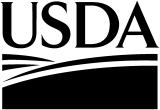 United StatesDepartment of Agriculture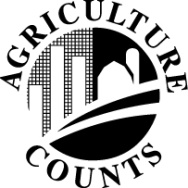 NATIONAL AGRICULTURALSTATISTICSSERVICEUSDA/NASSNorthwest RegionPO Box 609
Olympia, WA 98507-0609 Phone: 1-800-435-5883FAX:    1-855-270-2721e-mail: NASSRFONWR@nass.usda.govUSDA/NASSNorthwest RegionPO Box 609
Olympia, WA 98507-0609 Phone: 1-800-435-5883FAX:    1-855-270-2721e-mail: NASSRFONWR@nass.usda.govUSDA/NASSNorthwest RegionPO Box 609
Olympia, WA 98507-0609 Phone: 1-800-435-5883FAX:    1-855-270-2721e-mail: NASSRFONWR@nass.usda.govUSDA/NASSNorthwest RegionPO Box 609
Olympia, WA 98507-0609 Phone: 1-800-435-5883FAX:    1-855-270-2721e-mail: NASSRFONWR@nass.usda.govPlease make corrections to name, address and ZIP Code, if necessary.Please make corrections to name, address and ZIP Code, if necessary.Please make corrections to name, address and ZIP Code, if necessary.Please make corrections to name, address and ZIP Code, if necessary.USDA/NASSNorthwest RegionPO Box 609
Olympia, WA 98507-0609 Phone: 1-800-435-5883FAX:    1-855-270-2721e-mail: NASSRFONWR@nass.usda.govUSDA/NASSNorthwest RegionPO Box 609
Olympia, WA 98507-0609 Phone: 1-800-435-5883FAX:    1-855-270-2721e-mail: NASSRFONWR@nass.usda.govThe information you provide will be used for statistical purposes only.  Your responses will be kept confidential and any person who willfully discloses ANY identifiable information about you or your operation is subject to a jail term, a fine, or both.  This survey is conducted in accordance with the Confidential Information Protection provisions of Title V, Subtitle A, Public Law 107–347 and other applicable Federal laws.  For more information on how we protect your information please visit:  https://www.nass.usda.gov/confidentiality.  Response to this survey is voluntary.According to the Paperwork Reduction Act of 1995, an agency may not conduct or sponsor, and a person is not required to respond to, a collection of information unless it displays a valid OMB control number.  The valid OMB number is 0535-0150.  The time required to complete this information collection is estimated to average 15 minutes per response, including the time for reviewing instructions, searching existing data sources, gathering and maintaining the data needed, and completing and reviewing the collection of informationThe information you provide will be used for statistical purposes only.  Your responses will be kept confidential and any person who willfully discloses ANY identifiable information about you or your operation is subject to a jail term, a fine, or both.  This survey is conducted in accordance with the Confidential Information Protection provisions of Title V, Subtitle A, Public Law 107–347 and other applicable Federal laws.  For more information on how we protect your information please visit:  https://www.nass.usda.gov/confidentiality.  Response to this survey is voluntary.According to the Paperwork Reduction Act of 1995, an agency may not conduct or sponsor, and a person is not required to respond to, a collection of information unless it displays a valid OMB control number.  The valid OMB number is 0535-0150.  The time required to complete this information collection is estimated to average 15 minutes per response, including the time for reviewing instructions, searching existing data sources, gathering and maintaining the data needed, and completing and reviewing the collection of informationThe information you provide will be used for statistical purposes only.  Your responses will be kept confidential and any person who willfully discloses ANY identifiable information about you or your operation is subject to a jail term, a fine, or both.  This survey is conducted in accordance with the Confidential Information Protection provisions of Title V, Subtitle A, Public Law 107–347 and other applicable Federal laws.  For more information on how we protect your information please visit:  https://www.nass.usda.gov/confidentiality.  Response to this survey is voluntary.According to the Paperwork Reduction Act of 1995, an agency may not conduct or sponsor, and a person is not required to respond to, a collection of information unless it displays a valid OMB control number.  The valid OMB number is 0535-0150.  The time required to complete this information collection is estimated to average 15 minutes per response, including the time for reviewing instructions, searching existing data sources, gathering and maintaining the data needed, and completing and reviewing the collection of informationThe information you provide will be used for statistical purposes only.  Your responses will be kept confidential and any person who willfully discloses ANY identifiable information about you or your operation is subject to a jail term, a fine, or both.  This survey is conducted in accordance with the Confidential Information Protection provisions of Title V, Subtitle A, Public Law 107–347 and other applicable Federal laws.  For more information on how we protect your information please visit:  https://www.nass.usda.gov/confidentiality.  Response to this survey is voluntary.According to the Paperwork Reduction Act of 1995, an agency may not conduct or sponsor, and a person is not required to respond to, a collection of information unless it displays a valid OMB control number.  The valid OMB number is 0535-0150.  The time required to complete this information collection is estimated to average 15 minutes per response, including the time for reviewing instructions, searching existing data sources, gathering and maintaining the data needed, and completing and reviewing the collection of informationThe information you provide will be used for statistical purposes only.  Your responses will be kept confidential and any person who willfully discloses ANY identifiable information about you or your operation is subject to a jail term, a fine, or both.  This survey is conducted in accordance with the Confidential Information Protection provisions of Title V, Subtitle A, Public Law 107–347 and other applicable Federal laws.  For more information on how we protect your information please visit:  https://www.nass.usda.gov/confidentiality.  Response to this survey is voluntary.According to the Paperwork Reduction Act of 1995, an agency may not conduct or sponsor, and a person is not required to respond to, a collection of information unless it displays a valid OMB control number.  The valid OMB number is 0535-0150.  The time required to complete this information collection is estimated to average 15 minutes per response, including the time for reviewing instructions, searching existing data sources, gathering and maintaining the data needed, and completing and reviewing the collection of informationThe information you provide will be used for statistical purposes only.  Your responses will be kept confidential and any person who willfully discloses ANY identifiable information about you or your operation is subject to a jail term, a fine, or both.  This survey is conducted in accordance with the Confidential Information Protection provisions of Title V, Subtitle A, Public Law 107–347 and other applicable Federal laws.  For more information on how we protect your information please visit:  https://www.nass.usda.gov/confidentiality.  Response to this survey is voluntary.According to the Paperwork Reduction Act of 1995, an agency may not conduct or sponsor, and a person is not required to respond to, a collection of information unless it displays a valid OMB control number.  The valid OMB number is 0535-0150.  The time required to complete this information collection is estimated to average 15 minutes per response, including the time for reviewing instructions, searching existing data sources, gathering and maintaining the data needed, and completing and reviewing the collection of informationThe information you provide will be used for statistical purposes only.  Your responses will be kept confidential and any person who willfully discloses ANY identifiable information about you or your operation is subject to a jail term, a fine, or both.  This survey is conducted in accordance with the Confidential Information Protection provisions of Title V, Subtitle A, Public Law 107–347 and other applicable Federal laws.  For more information on how we protect your information please visit:  https://www.nass.usda.gov/confidentiality.  Response to this survey is voluntary.According to the Paperwork Reduction Act of 1995, an agency may not conduct or sponsor, and a person is not required to respond to, a collection of information unless it displays a valid OMB control number.  The valid OMB number is 0535-0150.  The time required to complete this information collection is estimated to average 15 minutes per response, including the time for reviewing instructions, searching existing data sources, gathering and maintaining the data needed, and completing and reviewing the collection of informationThe information you provide will be used for statistical purposes only.  Your responses will be kept confidential and any person who willfully discloses ANY identifiable information about you or your operation is subject to a jail term, a fine, or both.  This survey is conducted in accordance with the Confidential Information Protection provisions of Title V, Subtitle A, Public Law 107–347 and other applicable Federal laws.  For more information on how we protect your information please visit:  https://www.nass.usda.gov/confidentiality.  Response to this survey is voluntary.According to the Paperwork Reduction Act of 1995, an agency may not conduct or sponsor, and a person is not required to respond to, a collection of information unless it displays a valid OMB control number.  The valid OMB number is 0535-0150.  The time required to complete this information collection is estimated to average 15 minutes per response, including the time for reviewing instructions, searching existing data sources, gathering and maintaining the data needed, and completing and reviewing the collection of informationSECTION 1:  IDENTIFICATION1.	On land operated by the farm, ranch or individual(s) listed on the label:1.	On land operated by the farm, ranch or individual(s) listed on the label:1.	On land operated by the farm, ranch or individual(s) listed on the label:1.	On land operated by the farm, ranch or individual(s) listed on the label:1.	On land operated by the farm, ranch or individual(s) listed on the label:a.	Was any water area on this operation used to raise trout or trout eggs during 2016?a.	Was any water area on this operation used to raise trout or trout eggs during 2016?a.	Was any water area on this operation used to raise trout or trout eggs during 2016?a.	Was any water area on this operation used to raise trout or trout eggs during 2016?a.	Was any water area on this operation used to raise trout or trout eggs during 2016?23731   YES – Go to Section 23   NO – Continue3   NO – Continueb.	Was there any hatchery inventory or trout production on this operation during 2016?b.	Was there any hatchery inventory or trout production on this operation during 2016?b.	Was there any hatchery inventory or trout production on this operation during 2016?b.	Was there any hatchery inventory or trout production on this operation during 2016?b.	Was there any hatchery inventory or trout production on this operation during 2016?23741   YES – Go to Section 23   NO – Continuec.	Were any trout sold from this operation during 2016?c.	Were any trout sold from this operation during 2016?c.	Were any trout sold from this operation during 2016?c.	Were any trout sold from this operation during 2016?c.	Were any trout sold from this operation during 2016? 3761   YES – Go to Section 23   NO – Continue3   NO – Continued.	Did this operation distribute trout or trout eggs for restoration, conservation, or recreational purposes during 2016?  Exclude captured trout.d.	Did this operation distribute trout or trout eggs for restoration, conservation, or recreational purposes during 2016?  Exclude captured trout.d.	Did this operation distribute trout or trout eggs for restoration, conservation, or recreational purposes during 2016?  Exclude captured trout.d.	Did this operation distribute trout or trout eggs for restoration, conservation, or recreational purposes during 2016?  Exclude captured trout.d.	Did this operation distribute trout or trout eggs for restoration, conservation, or recreational purposes during 2016?  Exclude captured trout.23751   YES – Go to Section 43   NO – Continue3   NO – Continuee.	Will any trout be produced on this operation in the future?e.	Will any trout be produced on this operation in the future?e.	Will any trout be produced on this operation in the future?e.	Will any trout be produced on this operation in the future?e.	Will any trout be produced on this operation in the future?23781   YES – Go to Section 52   DON'T KNOW – Go to Section 53   NO – Go to Section 5SECTION 2:  SALES    1.	What were the total trout sales of fish and eggs produced or raised (grown-out) on this operation during 2016?  Include fish sold to someone else for distribution.  Report trout distributed (not sold) in Section 4.1.	What were the total trout sales of fish and eggs produced or raised (grown-out) on this operation during 2016?  Include fish sold to someone else for distribution.  Report trout distributed (not sold) in Section 4.1.	What were the total trout sales of fish and eggs produced or raised (grown-out) on this operation during 2016?  Include fish sold to someone else for distribution.  Report trout distributed (not sold) in Section 4.1.	What were the total trout sales of fish and eggs produced or raised (grown-out) on this operation during 2016?  Include fish sold to someone else for distribution.  Report trout distributed (not sold) in Section 4.1.	What were the total trout sales of fish and eggs produced or raised (grown-out) on this operation during 2016?  Include fish sold to someone else for distribution.  Report trout distributed (not sold) in Section 4.Fish SizeTotal Number SoldTotal PoundsLive Weight SoldTotal Sales **(Dollars)Total Sales **(Dollars)a. 	12 inches or longer . . . . . . . . . . . . . . . . . . . . . . . 022023024$.00b. 	6 inches to less than 12 inches long . . . . . . . . . . 025026027$.00c. 	1 inch to less than 6 inches long . . . . . . . . . . . . . 057058059$.00d. 	Trout eggs . . . . . . . . . . . . . . . . . . . . . . . . . . . . . . 028029$.00																			**  Live weight price – exclude cleaning charges.																			**  Live weight price – exclude cleaning charges.																			**  Live weight price – exclude cleaning charges.																			**  Live weight price – exclude cleaning charges.																			**  Live weight price – exclude cleaning charges.2. 	In 2016, what percent of the total value of trout sales reported in Items 1a and 1b (above) were sold to each of the following outlets?2. 	In 2016, what percent of the total value of trout sales reported in Items 1a and 1b (above) were sold to each of the following outlets?2. 	In 2016, what percent of the total value of trout sales reported in Items 1a and 1b (above) were sold to each of the following outlets?2. 	In 2016, what percent of the total value of trout sales reported in Items 1a and 1b (above) were sold to each of the following outlets?2. 	In 2016, what percent of the total value of trout sales reported in Items 1a and 1b (above) were sold to each of the following outlets?Point of First SalePercent ofTotal Value of Sales:Percent ofTotal Value of Sales:Percent ofTotal Value of Sales:Percent ofTotal Value of Sales:Point of First Sale12 inchesorlonger12 inchesorlonger6 to less than12 inches6 to less than12 inchesa.	Processors – (also include fish processed on the operation) . . . . . . . . . . . . . . . . . . . 039%061%b.	Live haulers/brokers . . . . . . . . . . . . . . . . . . . . . . . . . . . . . . . . . . . . . . . . . . . . . . . . . . . 030%031%c.	Retail outlets – (restaurants, grocery stores, etc.) . . . . . . . . . . . . . . . . . . . . . . . . . . . . 040%062%d.	Direct to consumers – (farmers market, on-farm fee fishing) . . . . . . . . . . . . . . . . . . . .  019%063%e.	Recreational stocking – (private lakes and ponds) . . . . . . . . . . . . . . . . . . . . . . . . . . . 032%033%f.	Wholesale to other producers – (to stock commercial and fee fishing operations) . . . 034%035%g.	Government agencies . . . . . . . . . . . . . . . . . . . . . . . . . . . . . . . . . . . . . . . . . . . . . . . . . 036%037%h.	Export . . . . . . . . . . . . . . . . . . . . . . . . . . . . . . . . . . . . . . . . . . . . . . . . . . . . . . . . . . . . . . . 070%071%i.	Other, (specify: ______________________________________________________________)041%042%100%100%SECTION 3:  TROUT LOSSES 1.	What were the total number and live weight pounds of trout lost (all lengths and sizes) during 2016 due to:1.	What were the total number and live weight pounds of trout lost (all lengths and sizes) during 2016 due to:1.	What were the total number and live weight pounds of trout lost (all lengths and sizes) during 2016 due to:Cause of LossIntended for SaleIntended for SaleCause of LossTotal Number LostTotal Pounds Losta. 	Disease . . . . . . . . . . . . . . . . . . . . . . . . . . . . . . . 045046b. 	Theft or vandalism . . . . . . . . . . . . . . . . . . . . . . . 047048c. 	Chemical contamination . . . . . . . . . . . . . . . . . . . 049050d. 	Drought . . . . . . . . . . . . . . . . . . . . . . . . . . . . . . . . 051052e. 	Flood . . . . . . . . . . . . . . . . . . . . . . . . . . . . . . . . . 053054f. 	Predator (animals, birds, etc.) . . . . . . . . . . . . . . 081082g. 	Other, (specify: ___________________)055056Office Use1 – Incomplete Has trout sales2 – Sales Unknown3 – Valid zero707SECTION 4:  TROUT DISTRIBUTED FOR RESTORATION, CONSERVATION, ENHANCEMENT, OR RECREATION  1.	What were the total amounts of fish and eggs produced by this operation for restoration, conservation or recreational purposes during 2016?  Report fish sold in Section 2.  (Exclude trout/trout eggs transferred to another operation for final distribution.) 1.	What were the total amounts of fish and eggs produced by this operation for restoration, conservation or recreational purposes during 2016?  Report fish sold in Section 2.  (Exclude trout/trout eggs transferred to another operation for final distribution.) 1.	What were the total amounts of fish and eggs produced by this operation for restoration, conservation or recreational purposes during 2016?  Report fish sold in Section 2.  (Exclude trout/trout eggs transferred to another operation for final distribution.) 1.	What were the total amounts of fish and eggs produced by this operation for restoration, conservation or recreational purposes during 2016?  Report fish sold in Section 2.  (Exclude trout/trout eggs transferred to another operation for final distribution.) 1.	What were the total amounts of fish and eggs produced by this operation for restoration, conservation or recreational purposes during 2016?  Report fish sold in Section 2.  (Exclude trout/trout eggs transferred to another operation for final distribution.)Fish SizeNumber DistributedTotal Pounds Live Weight DistributedEstimated Total Value of Product DistributedEstimated Total Value of Product Distributeda.	12 inches or longer . . . . . . . . . . . . . . . . . . . . . . . . . . . 201202203$.00b.	6 inches to less than 12 inches long . . . . . . . . . . . . . . 204205206$.00c.	1 inch to less than 6 inches long . . . . . . . . . . . . . . . . . 207208209$.00d.	Trout eggs . . . . . . . . . . . . . . . . . . . . . . . . . . . . . . . . . . 210Office Use1 – Incomplete Distributed Trout 2 – Distribution Unknown             3 – Valid zero200SECTION 5:  CHANGE IN OPERATOR     1.	Has this operation (name on label) been sold, or turned over to someone else?1.	Has this operation (name on label) been sold, or turned over to someone else?1.	Has this operation (name on label) been sold, or turned over to someone else?1.	Has this operation (name on label) been sold, or turned over to someone else? 231   YES – Identify the new operators(s) below3   NO – Go to Section 6Operation Name: _________________________________________________________________________________Operation Name: _________________________________________________________________________________Operation Name: _________________________________________________________________________________Operator Name: __________________________________________________________________________________Operator Name: __________________________________________________________________________________Operator Name: __________________________________________________________________________________Address: ____________________________________________Phone: (_____)  ______–__________Phone: (_____)  ______–__________City: _______________________________________________State: _________________________Zip: _______Zip: _______Zip: _______SECTION 6:  CONCLUSION       1.	Do you make day-to-day decisions for another trout operation?  1.	Do you make day-to-day decisions for another trout operation?  1.	Do you make day-to-day decisions for another trout operation?  1.	Do you make day-to-day decisions for another trout operation?  2377	1   YES – Identify the new operator(s) below3   NO – ContinueOperation Name: __________________________________________________________________________________Operation Name: __________________________________________________________________________________Operation Name: __________________________________________________________________________________Operator Name: ___________________________________________________________________________________Operator Name: ___________________________________________________________________________________Operator Name: ___________________________________________________________________________________Address: ___________________________________________Phone: (_____)  ______–_________Phone: (_____)  ______–_________City: _______________________________________________State: ________________________Zip: ________2.	SURVEY RESULTS:	To receive the complete results of this survey on the release date, go to hppt://www.nass.usda.gov/Surveys/Guide_to_NASS_ Surveys/.	Would you rather have a brief summary mailed to you at a later date?9990	1   YES3   NORespondent Name:9911Phone: (_____)  _____–_________9910           MM     DD     YYDate:        __ __    __ __    __ __Thank you for your response.Office UseOffice UseOffice UseOffice UseOffice UseOffice UseOffice UseOffice UseOffice UseOffice UseOffice UseOffice UseOffice UseOffice UseResponseResponseRespondentRespondentModeModeEnum.Eval.R.UnitChangeOptional Use for POIDOptional Use for POIDOptional Use for POIDOptional Use for POID1-Comp2-R3-Inac4-Office Hold5-R – Est6-Inac – Est7-Off Hold – Est99011-Op/Mgr2-Sp3-Acct/Bkpr4-Partner9-Oth9902  1-Mail  2-Tel  3-Face-to-Face  4-CATI  5-Web  6-e-mail  7-Fax  8-CAPI19-Other990399989900992199859989__ __ __ - __ __ __ - __ __ __9989__ __ __ - __ __ __ - __ __ __9989__ __ __ - __ __ __ - __ __ __9989__ __ __ - __ __ __ - __ __ __1-Comp2-R3-Inac4-Office Hold5-R – Est6-Inac – Est7-Off Hold – Est99011-Op/Mgr2-Sp3-Acct/Bkpr4-Partner9-Oth9902  1-Mail  2-Tel  3-Face-to-Face  4-CATI  5-Web  6-e-mail  7-Fax  8-CAPI19-Other99039998990099219985Optional UseOptional UseOptional UseOptional Use1-Comp2-R3-Inac4-Office Hold5-R – Est6-Inac – Est7-Off Hold – Est99011-Op/Mgr2-Sp3-Acct/Bkpr4-Partner9-Oth9902  1-Mail  2-Tel  3-Face-to-Face  4-CATI  5-Web  6-e-mail  7-Fax  8-CAPI19-Other990399989900992199859907990899069916S/E NameS/E NameS/E NameS/E NameS/E NameS/E Name